1.  Wstęp teoretyczny Funkcja typu ds jest prostą funkcją degradacyjną i posiada i posiada ona dolną asymptotę. Wraz z biegiem czasu miara jakości It i szybkość reakcji maleją.   t↗, It↘, V↘Wyznaczanie rzędu metoda graficzną. Jeżeli It=f(t) jest linią prostą to rząd reakcji n=0, jeżeli nie rząd reakcji n≠0. n=0, n≠0Jeżeli ln(It)=f(t) jest linią prostą to n=1, jeżeli nie n≠1n=1, n≠1Jeżeli =f(t) jest linią prostą to n=2, jeżeli nie n≠2n=2, n≠2Jeżeli =f(t) jest linią prostą to n=3, jeżeli nie n≠3 n=3, n≠32. Część doświadczalnaW tabeli 1 zawarto wyniki pomiarów dla pustej zlewki.Tabela 1W tabeli 2 zawarto wyniki pomiarów dla zlewki owiniętej folią.Tabela 2W tabeli 3 zawarto wyniki pomiarów dla pieluszki.Wykres 3Na wykresie przedstawiono linus temperatury od czasuRysunek 1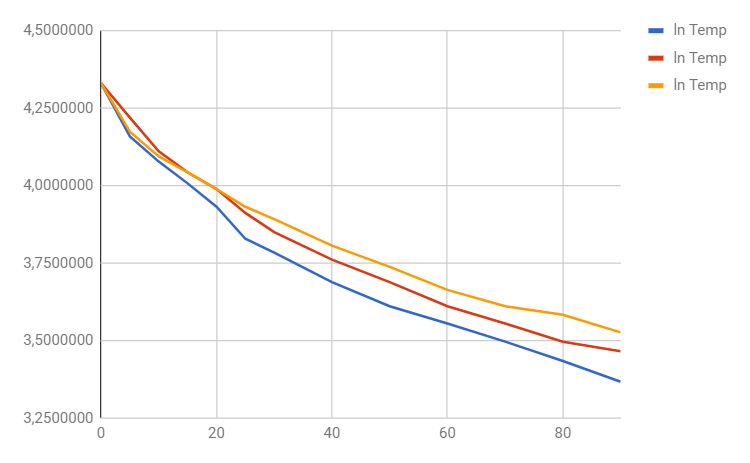 Na wykresie przedstawiono odwrotność temperatury od czasuRysunek 2 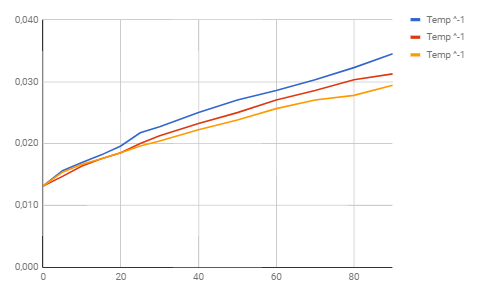 Na wykresie przedstawiono zależność szybkości od czasuRysunek 3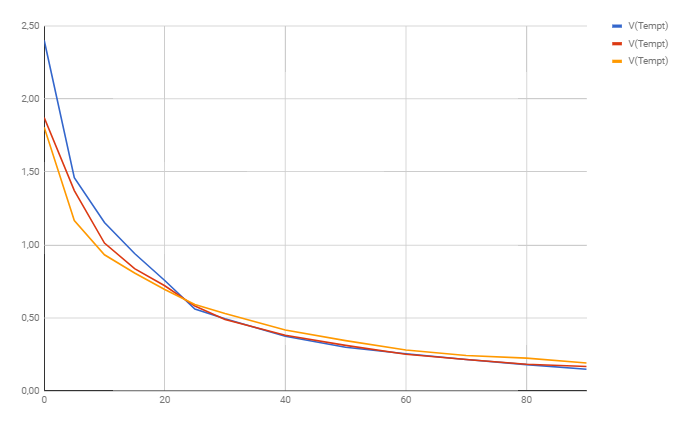 Na wykresie przedstawiono zależność temperatury od czasuRysunek 4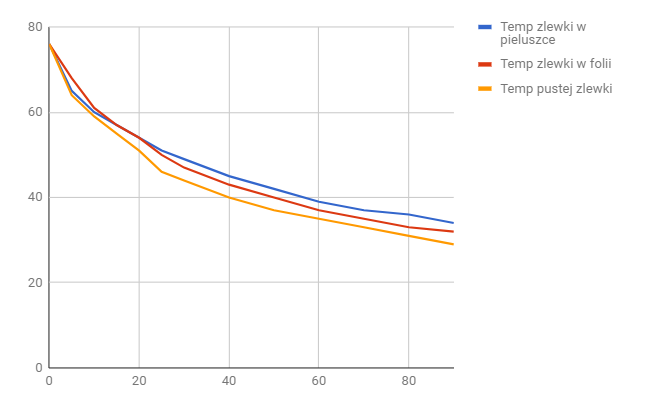 Zestawienie szybkości procesów zaprezentowano w tabeli 4.Tabela 4Porównanie szybkości procesów dla temperatury 75 °C zaprezentowano w tabeli 5Tabela 5Porównanie szybkości procesów dla temperatury 55 °C zaprezentowano w tabeli 6Tabela 6Porównanie szybkości procesów dla temperatury 35 °C zaprezentowano w tabeli 7Tabela 7Wnioski: Po zestawieniu procesów dla różnych temperatur można stwierdzić, iż szybkość procesu A przebiega szybciej od procesu B i kolejno B od C. A>B>CPrzedmiot: Kinetyka kwalimetrycznaProwadzący: dr inż. Lidia OstaszPrzedmiot: Kinetyka kwalimetrycznaProwadzący: dr inż. Lidia Ostasz2017/2018, sem. IISprawozdanie 3Temat: 3. Analiza kinetyczna funkcji nieliniowych typu ds.Sprawozdanie 3Temat: 3. Analiza kinetyczna funkcji nieliniowych typu ds.Sprawozdanie 3Temat: 3. Analiza kinetyczna funkcji nieliniowych typu ds.Tomasz MichalczykNr indeksu: 181058Grupa: KrDUTo 1111Ma.Data ćwiczeń:Data ćwiczeń:Oddano:Uwagi:Uwagi:Ocena:Lp At (min)Templn TempTemp ^-1k1k2k3k2.9^TemptV(Tempt)em10764,33073330,013----76,00000002,400,0025644,15888310,0160,03437010,00049340,00000710100,0000108566,18709241,463,30310594,07753740,0170,02531960,00037910,00000570720,0000086859,32914841,150,55415554,00733320,0180,02156000,00033490,00000524830,0000079554,19475990,941,49520513,93182560,0200,01994540,00032250,00000528340,0000079750,16784700,761,66625463,82864140,0220,02008370,00034320,00000598920,0000089746,90177260,561,92730443,78418960,0230,01821810,00031900,00000572330,0000085544,18471150,490,42840403,68887950,0250,01604630,00029610,00000564840,0000083839,89086730,370,27950373,61091790,0270,01439630,00027740,00000557330,0000082236,61947840,301,041060353,55534810,0290,01292310,00025690,00000536000,0000078834,02170110,252,881170333,49650760,0300,01191750,00024490,00000532250,0000077931,89513590,213,461280313,43398720,0320,01120930,00023880,00000542160,0000078930,11328110,182,941390293,36729580,0340,01070490,00023690,00000564410,0000081828,59250000,151,4343,50819130,00000001,78śrśr0,0000080,000008%178,05%temp0^-1.9temp0^-1.90,00026700,0002670n-1n-11,91,91/1-n1/1-n-0,5263157895-0,5263157895nn2,92,9Lp At (min)Templn TempTemp ^-1k1k2k3k2.8^TemptV(Tempt)em10764,33073330,013----76,00000001,870,0025684,21950770,0150,02224510,00030960,00000430,00001013867,99369651,370,01310614,11087390,0160,02198590,00032360,00000480,00001110361,97441891,011,57415574,04305130,0180,01917880,00029240,00000450,00001034357,24299240,840,42520543,98898400,0190,01708750,00026800,00000420,00000971953,40126290,721,12625503,91202300,0200,01674840,00027370,00000450,00001029050,20391940,580,41730473,85014760,0210,01601950,00027060,00000470,00001048347,49062120,491,03840433,76120010,0230,01423830,00025240,00000460,00001022043,10899500,380,25950403,68887950,0250,01283710,00023680,00000450,00000994939,69881450,310,761060373,61091790,0270,01199690,00023120,00000460,00001011436,95020820,250,131170353,55534810,0290,01107690,00022020,00000460,00000992534,67561920,210,941280333,49650760,0300,01042780,00021430,00000470,00000997432,75410660,180,751390323,46573590,0310,00961110,00020100,00000450,00000951531,10377560,172,8846,38320250,00000000,86śr dla k2,8śr dla k2,80,0000101480,000010148%85,67%temp0^-1.9temp0^-1.90,00041170,0004117n-1n-11,81,81/1-n1/1-n-0,5555555556-0,5555555556nn2,82,8Lp At (min)Templn TempTemp ^-1k1k2k3k2.9^TemptV(Tempt)em10764,33073330,013----76,00000001,810,0025654,17438730,0150,03126920,00044530,00000640,000014866068,23882841,174,75310604,09434460,0170,02363890,00035090,00000520,000012129162,35393960,933,78415574,04305130,0180,01917880,00029240,00000450,000010342957,69994980,811,21520543,98898400,0190,01708750,00026800,00000420,000009718953,90383240,690,18625513,93182560,0200,01595630,00025800,00000420,000009609050,73322660,590,53730493,89182030,0200,01463040,00024170,00000410,000009174648,03497040,532,01840453,80666250,0220,01310180,00022660,00000400,000008967943,66355070,423,06950423,73766960,0240,01186130,00021300,00000390,000008727840,24994230,344,351060393,66356160,0260,01111950,00020810,00000400,000008855037,49176840,284,021170373,61091790,0270,01028310,00019810,00000400,000008669135,20491370,245,101280363,58351890,0280,00934020,00018270,00000370,000008113533,27011680,228,211390343,52636050,0290,00893750,00018060,00000380,000008268831,60633140,197,5746,87094750,00000003,73śr dla k.9śr dla k.90,00000978690,0000097869%372,97%temp0^-1.9temp0^-1.90,00041170,0004117n-1n-11,81,81/1-n1/1-n-0,5555555556-0,5555555556nn2,82,8ABC75°C2,191632091,8053286551,74107182855°c0,89154195730,75753075370,730568060435°c0,24037390320,21368560280,206079919Proces temp 75°CABCA-0,82373709690,7944179298B1,213979562-0,9644071304C1,2587832711,036906477-Proces temp 55°CABCA-0,84968603840,9644071304B1,176905298-0,9644071304C1,2203407261,036906477-Proces temp 35°CABCA-0,88897172270,8573306681B1,124895173-0,9644071304C1,1664110911,036906477-